LEKWA-TEEMANE LOCAL MUNICIPALITY
“NW396”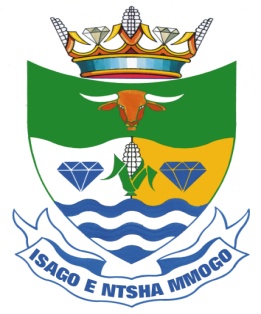 					ANNEXURE CA.  DETAILS OF THE ADVERTISED POST (as reflected in the advert)A.  DETAILS OF THE ADVERTISED POST (as reflected in the advert)A.  DETAILS OF THE ADVERTISED POST (as reflected in the advert)A.  DETAILS OF THE ADVERTISED POST (as reflected in the advert)A.  DETAILS OF THE ADVERTISED POST (as reflected in the advert)A.  DETAILS OF THE ADVERTISED POST (as reflected in the advert)A.  DETAILS OF THE ADVERTISED POST (as reflected in the advert)A.  DETAILS OF THE ADVERTISED POST (as reflected in the advert)A.  DETAILS OF THE ADVERTISED POST (as reflected in the advert)A.  DETAILS OF THE ADVERTISED POST (as reflected in the advert)Advertised post applying forReference numberNotice service periodB.  PERSONAL DETAILSB.  PERSONAL DETAILSB.  PERSONAL DETAILSB.  PERSONAL DETAILSB.  PERSONAL DETAILSB.  PERSONAL DETAILSB.  PERSONAL DETAILSB.  PERSONAL DETAILSB.  PERSONAL DETAILSB.  PERSONAL DETAILSSurnameFirst namesID number or Passport numberRaceAfricanColouredIndianIndianIndianIndianWhiteWhiteWhiteGenderFemaleFemaleFemaleFemaleMaleMaleMaleDo you have a disability?YesYesYesYesNoNoNoIf yes, elaborateAre you a South African Citizen?YesYesYesYesNoNoNoIf no, what is your Nationality?Work Permit Number (if any)Do you hold any political office in a political party, whether in a permanent, temporary or acting capacity?  If yes, provide information below.Do you hold any political office in a political party, whether in a permanent, temporary or acting capacity?  If yes, provide information below.Do you hold any political office in a political party, whether in a permanent, temporary or acting capacity?  If yes, provide information below.Do you hold any political office in a political party, whether in a permanent, temporary or acting capacity?  If yes, provide information below.Do you hold any political office in a political party, whether in a permanent, temporary or acting capacity?  If yes, provide information below.YesYesYesYesNoPolitical Party: Position: Position: Position: Position: Position: Expiry date: Expiry date: Expiry date: Expiry date: Do you hold a professional membership with any professional body? If yes, provide information below.Do you hold a professional membership with any professional body? If yes, provide information below.Do you hold a professional membership with any professional body? If yes, provide information below.Do you hold a professional membership with any professional body? If yes, provide information below.YesYesYesYesNoNoProfessional body:Membership number: Membership number: Membership number: Expiry date: Expiry date: Expiry date: Expiry date: Expiry date: Expiry date: C.  CONTACT DETAILSC.  CONTACT DETAILSC.  CONTACT DETAILSC.  CONTACT DETAILSPreferred language for correspondenceTelephone number during office hoursPreferred method of correspondence(Mark with an X)PostE-mailFaxCorrespondence contact details (in terms of above)D.  QUALIFICATIONS (Additional information may be provided on your CV)D.  QUALIFICATIONS (Additional information may be provided on your CV)D.  QUALIFICATIONS (Additional information may be provided on your CV)D.  QUALIFICATIONS (Additional information may be provided on your CV)Name of School / Technical CollegeHighest qualification obtainedHighest qualification obtainedYear obtainedName of InstitutionName of qualificationNQF LevelYear	obtainedE. WORK EXPERIENCE (Additional information may be provided on your CV)E. WORK EXPERIENCE (Additional information may be provided on your CV)E. WORK EXPERIENCE (Additional information may be provided on your CV)E. WORK EXPERIENCE (Additional information may be provided on your CV)E. WORK EXPERIENCE (Additional information may be provided on your CV)E. WORK EXPERIENCE (Additional information may be provided on your CV)E. WORK EXPERIENCE (Additional information may be provided on your CV)E. WORK EXPERIENCE (Additional information may be provided on your CV)Employer (Starting with the most recent)PositionPositionFromFromToToReason for leavingEmployer (Starting with the most recent)PositionPositionMMYYMMYYReason for leavingIf you were previously employed in Local Government, indicate whether any condition exists that prevents your re-employment.If you were previously employed in Local Government, indicate whether any condition exists that prevents your re-employment.If you were previously employed in Local Government, indicate whether any condition exists that prevents your re-employment.If you were previously employed in Local Government, indicate whether any condition exists that prevents your re-employment.If you were previously employed in Local Government, indicate whether any condition exists that prevents your re-employment.Yes Yes NoIf yes, provide the name of the previous employing municipality:If yes, provide the name of the previous employing municipality:F.  DISCIPLINARY RECORDF.  DISCIPLINARY RECORDF.  DISCIPLINARY RECORDF.  DISCIPLINARY RECORDHave you been dismissed for misconduct on or after 5 July 2011?YesNoNoIf yes, Name the Municipality/Institution:If yes, Name the Municipality/Institution:If yes, Name the Municipality/Institution:If yes, Name the Municipality/Institution:Type of Misconduct / TransgressionDate of resignation / Disciplinary case finalizedAward / SanctionDid you resign from your job on or after 5 July 2011 pending finalisation of the disciplinary proceedings?  If yes, provide details on a separate sheet. YesYesNoG.  CRIMINAL RECORDG.  CRIMINAL RECORDWere you convicted of a criminal offence involving financial misconduct, fraud or corruption on or after 5 July 2011? If yes, provide details on a separate sheet. Were you convicted of a criminal offence involving financial misconduct, fraud or corruption on or after 5 July 2011? If yes, provide details on a separate sheet. Yes NoIf yes, type of criminal actDate criminal case finalizedOutcome / JudgementH.  REFERENCEH.  REFERENCEH.  REFERENCEH.  REFERENCEH.  REFERENCEName of RefereeRelationship Tel. (office hours)Cell numberE-mailI.  DECLARATIONI.  DECLARATIONI hereby declare that all the information provided in this application and any attachments in support thereof is to the best of my knowledge true and correct.  I understand that any misrepresentation or failure to disclose any information may lead to my disqualification or termination of my employment contract, if appointed. I hereby declare that all the information provided in this application and any attachments in support thereof is to the best of my knowledge true and correct.  I understand that any misrepresentation or failure to disclose any information may lead to my disqualification or termination of my employment contract, if appointed. SignatureDate